TAFLEN CRYNHOI PENDERFYNIAD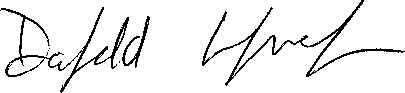 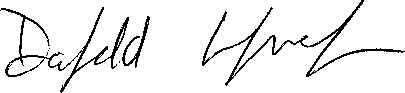 SUMMARY DECISION SHEETAtodiad A – Cynnig Heddlu Dyfed-Powys ar gyfer penderfyniadau COFNOD PENDERFYNIAD – GWASANAETHAU DIODDEFWYR A THYSTION GOLEUDY7 MEDI 2022Fel y soniwyd mewn cyfarfodydd chwarterol rhwng Goleudy a SCHTh, bu ôl-groniad cynyddol yn nifer yr achosion drwy gydol 2022, sydd wedi tyfu o 411 ym mis Chwefror 2022 i 4,014 ddiwedd Gorffennaf 2022. Sefydlwyd Grŵp Aur er mwyn rheoli’r perygl. Y Prif Gwnstabl Cynorthwyol Steve Cockwell yw’r Cadeirydd, a chynhaliwyd y cyfarfod cyntaf ar 5 Medi 2022. Ceisir y penderfyniadau canlynol gan SCHTh er mwyn rheoli’r llwythi gwaith o fewn Goleudy yn ôl lefel yr adnoddau, ac ar yr un pryd, bodloni ein rhwymedigaethau o dan y Cod Dioddefwyr. Penderfyniad 1 – Mae angen newid y dosbarthiad CAG presennol am 2 gategori, sef Safonol ac Uwch, sy’n cyd-fynd â’r Cod yn well: Penderfyniad 2 – Bydd y categori uwch drwy’r hidlyddion/asesiadau canlynol gan y Swyddogion Cyfrifol Tystion sydd wedi’u dychrynu ac sy’n agored i niwed a nodwyd o fewn Troseddau 2000. (Mae 4 Categori:-• Amhariad meddyliol • Anawsterau dysgu • Anabledd corfforol • Agored i niwed oherwydd oed (iau na 17 oed)Unrhyw un o’r categorïau Bregusrwydd Dioddefydd a ddewisir o fewn y System Rheoli Troseddau h.y.:-Dioddefwyr y troseddau mwyaf difrifol Dioddefwyr sydd wedi’u dychrynu neu sy’n agored i niwed Dioddefwyr sy’n cael eu targedu amlaf Asesiad bregusrwydd/Nodwr a ddewiswyd o fewn THRIVES.Pob digwyddiad/trosedd sy’n gysylltiedig â DASH - (Cofiwch fod hyn ond yn ymwneud â DASH Safonol neu Ganolig gan nad yw Goleudy’n rheoli achosion cam-drin domestig perygl uwch.)Cam-drin Domestig – Gwrth-honiad Nodwr Modus Operandi ‘A239’ – Troseddau 2000 (O dan Modus Operandi – Tab ystadegau) (D.S. – Diben y tab hwn yw rhoi cadarnhad na fydd DASH yn cael ei gofnodi/yn gysylltiedig â’r drosedd hon, gan fod troseddau lluosog wedi’u cofnodi ar gyfer yr un berthynas dioddefydd/troseddwr)Penderfyniad 3 - Gweithredir y fethodoleg ganlynol: -Bydd achosion uwch yn derbyn cysylltiad uniongyrchol wrth Goleudy. Ar gyfer achosion cam-drin domestig, bydd staff yn ceisio galw ddwywaith. Os na fydd ateb, bydd y galwadau ond yn cael eu dilyn gan neges destun/e-bost os yw’n cael ei ystyried yn ddiogel. Ar gyfer achosion uwch nad ydynt yn achosion cam-drin domestig, bydd un alwad ffôn yn cael ei gwneud. Dilynir yr alwad gan neges destun/e-bost/llythyr awtomataidd os nad oes ymateb. Ar gyfer pob achos safonol, cysylltir â’r dioddefydd drwy neges destun/llythyr neu e-bost awtomataidd yn cynnig cymorth gwasanaeth Goleudy iddynt. Os bydd y dioddefwyr hynny’n ymateb, byddant yn cael eu prosesu drwy’r llwybr uwch, h.y. yn derbyn galwad uniongyrchol gan dîm Goleudy. Penderfyniad 4 – Nodwyd bod 2,447 achos byw yn y system ar gyfer troseddau hyd at a gan gynnwys 31 Gorffennaf 2022. Roedd yr achos hynaf yn mynd yn ôl i fis Mai 2022. Er yr ystyriwyd dod â’r achosion hyn i ben heb gymryd unrhyw gamau gweithredu pellach, bydd y fethodoleg gysylltu ganlynol nawr yn cael ei chyflawni.Achosion cam-drin domestig – ar gyfer achosion cam-drin domestig, bydd staff yn ceisio galw ddwywaith. Os na dderbynnir ateb, bydd y galwadau ond yn cael eu dilyn gan neges destun/e-bost/llythyr os yw’n cael ei ystyried yn ddiogel (yn unol â’r fethodoleg newydd).Ar gyfer pob achos arall (achosion nad ydynt yn rhai cam-drin domestig), cysylltir â’r dioddefydd drwy e-bost, neges destun neu lythyr yn cynnig cymorth gwasanaeth Goleudy iddynt. Os yw’r dioddefwyr hynny’n ymateb, byddant yn cael eu prosesu drwy’r llwybr uwch, h.y. yn derbyn galwad uniongyrchol gan dîm Goleudy. Annex A – Dyfed Powys Police proposal for decisionsDECISION LOG - GOLEUDY VICTIM AND WITNESS SERVICES7th SEPTEMBER 2022As updated in quarterly meetings between Goleudy and the OPCC, there has been a growing backlog of cases throughout 2022, which has grown from 411 in February 2022 to 4,014 at the end of July 2022. A Gold Group was set up to manage the risk, chaired by ACC Steve Cockwell, with the first meeting being held on 5 September 2022.The following decisions are sought from OPCC to manage the workloads within Goleudy according to the resource levels, whilst meeting our obligations under the Victims Code.Decision 1 – The current RAG classification to be replaced with 2 categories of Standard and Enhanced, which aligns more to the Code:Decision 2 – The enhanced category will be via the following filters / assessments by the OICs Vulnerable and intimidated witnesses identified within Crime 2000. (There are 4 Categories:-• Mental impairment • Learning difficulties • Physical disability • Vulnerable by age (under 17)Any one of the Victim Vulnerability categories selected within CMS ie:-Victims of the most serious crime Vulnerable or intimidated victims  Most persistently targeted victimsVulnerability assessment/ Marker selected within THRIVES.All DASH linked crimes / incidents- (Please remember that this relates to only Standard or Medium DASH as Goleudy do not manage High Risk DA cases.)DA -MO Marker ‘A239’ Counter allegation – Crime 2000 (Under MO - Stats tab) (NB – The purpose of this tab is to provide confirmation that no DASH will be recorded / linked to this crime, due to duplicate crimes being recorded for the same victim/offender relationship)Decision 3 – The following contact methodology will be applied: -Enhanced cases will receive direct contact from Goleudy. For DA Cases there will be two phone call attempts from staff. If no response is received it will only be followed by a text/email/letter if considered safe. For enhanced cases that are not DA, one phone call attempt will be made, followed by an automated text /email/ letter if there is no responseFor all standard cases, the victim will be contacted by an automated email or text/letter offering them Goleudy support. Should those Victims respond, then they will be processes via the enhanced route ie receive a direct call from the Goleudy team.  Decision 4 – 2,447 live cases were identified as being in the system for crimes up to and including 31st July 2022, with the oldest case going back to May 2022. Whilst consideration was given to finalising these cases without further action, the following contact methodology will now be undertaken.DA cases – For DA Cases there will be two phone call attempts from staff. If no response is received it will only be followed by a text/email/letter if considered safe (as per new methodology).For all other cases (non-DA) – The victim will be contacted by an email, text or letter offering them Goleudy support. Should those Victims respond, then they will be processed via the enhanced route ie receive a direct call from the Goleudy team.  